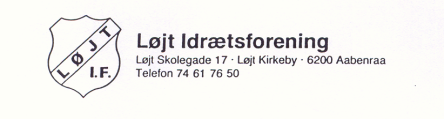 Bestyrelsesmødetirsdag d. 9. juni 2015Afbud: Marianne og OleFraværende: KeldFor fodbold mødte Daniel Broders, Henrik Koch og Jacob LassenVedr. lottospil: Bjarne og Rita mødte for Støtteforeningen. De var indkaldt til en 	drøftelse af lottospil og fremtiden. Bjarne redegjorde for status af 	støtteforeningen. Der blev nævnt både positive og negative sider. Der 	blev nævnt, at der nok mangler en bedre information til afdelingerne.  Et 	forslag gik på, at oprydningen blev klaret, så afdelingerne ikke skulle møde 	sent søndag aften. Dette forslag skal først drøftes med Mogens Ravn 	(Erik snakker med Mogens og melder tilbage til Rita). Et forslag om en 	fast opstillergruppe blev afvist, da det ikke vil være muligt at 	finde personer til det. Et andet forslag var at arrangere 	børnelotto. Der 	var fuld opbakning til, og der var enighed om, 	at det havde været en god 	drøftelse. Til sidst orienterede Erik om den anden ”støtteforening” 	Multicentret.Formanden: Aabenraa Fritidsråd har sendt høringssvar til Aabenraa Kommune vedr. 	et besparelsesforslag på reduktion af medlemstilskuddet for børn fra 140 	– 130 kr./medl. og ingen tilskud til +65.	Der efterlyses dato for evalueringsmøde for Store Legedag. Martin 	sender dato.Næstformanden: Har deltaget i LLI´s bestyrelsesmøde: Der vil blive opsat et tv ved 	sportsloungen, som vil køre en sløjfe med informationer mm. Kommunen 	ønsker en undersøgelse i brugen af hallerne. 24. 8. afholder kommunen en 	workshop om fremtidens hal.Kassereren: Det udsendte regnskab viser et minus på kr. 26 000. Det skyldes især at 	fodbold har købt en udendørs fast scoringstavle (kr. 38.750).Fodbold:	Et hold har været i Holland (blev nr. 2), og et hold har været i Berlin. 	Begge hold havde en god tur.	U14 piger blev jysk mester og U13 piger blev nr.  4.	Der arbejdes på fodboldfitness i Løjt IF.Håndbold:	Dameholdet og U14 drenge har deltaget i beachhåndbold.	Har lavet aftale med SuperBrugsen omkring stævnet i december.	Trænere til kommende sæson er på plads.Gymnastik:	Arbejder på at få trænere på plads.	DGI kan tilbyde megen hjælp, og der er mulighed for at søge til 	nyanskaffelser og til renoveringer. Disse muligheder er mange ikke klar 	over.Badminton:	Arbejder på trænersituationen for ungdomsspillere.Tennis:	Intet.Volley:	Holder ferie. Er klar til næste sæson.Petanque:	Ved et regnfuldt stævne i maj deltog 33 spillere.	Petanquespil torsdag og lynspil tirsdag d. 16. 6.. 21. 6. igen stævne.	Petanque beder om, at fodbold og løb rydder op i Æ hus.	Da alle kan og skal kunne bruge huset, er det nødvendigt, at der ryddes 	op.Løb:	Intet.Støtteforeningen: Godkendte tilskud fra Ungdomspuljen til Holland- og Berlinturen 	overføres.Kulturnatten (5. 9.): Martin er Løjt IF´s tovholder. Løjt IF´s deltagelse drøftedes. 	Der mailes indbyrdes om indhold.Haltimefordelingen 15/16: Gymnastik har behov for 13 timer. 	Det efterlyste skema for 14/15 sæsonen findes ikke hos Finn, så 	undertegnede sender skemaet for 13/14, som så må danne udgangspunkt 	for fordelingen. Der mailes indbyrdes om ønsker. Timerne torsdag 	formiddag til ældre idræt skulle iflg. Finn være på plads.Evt.:	HUSK deadline for næste blad er 1. august. 	Send stof til 	nytfraLIF@gmail.com.	Næste møde er tirsdag d. 11. august kl. 19.00.God sommerferieReferat: Henning